КЕМЕРОВСКАЯ ОБЛАСТЬ - КУЗБАССТАШТАГОЛЬСКИЙ МУНИЦИПАЛЬНЫЙ РАЙОНАДМИНИСТРАЦИЯ ШЕРЕГЕШСКОГО ГОРОДСКОГО ПОСЕЛЕНИЯПОСТАНОВЛЕНИЕот «06» июля 2020 г.								№    71-п 	«О предоставлении разрешения на отклонение от предельных параметров разрешенного строительства, реконструкции объекта капитального строительства»В соответствии со ст. 38, 40 Градостроительного кодекса Российской Федерации, заключением комиссии от 06.07.2020 г., постановляю:Предоставить Клаустрайх Ирине Юрьевне, Клаустрайх Виктору Викторовичу, Вершинину Артему Евгеньевичу, в лице законного представителя - матери Клаустрайх Ирины Юрьевны, Клаустрайху Арсению Викторовичу, в лице законного представителя - матери Клаустрайх Ирины Юрьевны разрешение на отклонение от предельных параметров разрешенного строительства, реконструкции объекта капитального строительства, на земельном участке с кадастровым номером 42:12:0102001:382, расположенного по адресу Кемеровская область, р-н Таштагольский, пгт Шерегеш, ул Вокзальная, д 33 - изменение минимальных отступов от границ земельного участка в целях определения мест допустимого размещения зданий, строений, сооружений, за пределами которых запрещено строительство зданий, строений, сооружений – от основного строения до красной линии улицы с 5 метров до 0 метров, от основного  строения до  красной линии  проезда с 3 метров до 0 метров, от основного  строения до  границ  соседнего  земельного  участка с 3 до 0 метров.. Решение принято в соответствии с градостроительным регламентом Правил землепользования и застройки муниципального образования "Шерегешское городское поселение", утвержденных решением Коллегии Администрации Кемеровской области от 12.07.2017 г. № 353. Настоящее постановление вступает в силу с момента обнародования на информационных стендах в здании Администрации Шерегешского городского поселения по адресу: Кемеровская область, Таштагольский район, пгт. Шерегеш, ул. Гагарина, 6.Глава Шерегешского городского поселения	                                                 В.С. Швайгерт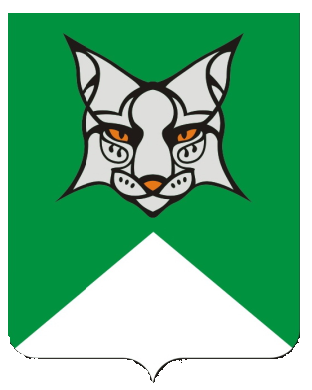 